THEORY1.Sectioned surfaces on drawings are represented using dash lines.(2)Dimensions should not be duplicated.No unnecessary dimensions should be used.Dimensions should be placed at finished surfaces or important center lines.Holes should be located by their centre lines.Never cross dimension lines.Avoid crossing extension likes when possible.In general, a circle is dimensioned by its diameter, an arc by its radius.Avoid dimensioning to hidden lines when ever possible.A dimension should be attached to only one view.Leaders should slope at a 30,45 or 60 degrees Angle.3. Half section: A half section is a view of an object showing one half of the view in a section, in a drawing diagonal lines on section drawing are used to indicate areas that have been theoretically cut. The lines are called section lining or cross hatching.ii. Full section: If the imaginary cutting plane passes through the entire object, splitting the drawn object in two with the interior of the object revealed, this is called a "full section." A full section is the most widely-used sectional view.4. Leader lines can be terminated in four different ways ;(ii)closed filled or closed blank (ii) Dot (iii) Tick (iv) Dimension leader.5. Scale 5:1 means a 50mm line is to be drawn at the scale ( 5 times more than it’s original size. While scale=1:10 means the object is 10 times smaller than than in real life scale 1:1.6. Diameter  (ii) radius R (iii) square SQ (iv) spherical radius SR( a)                                           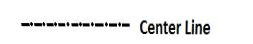 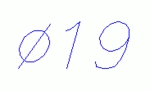 7. Orthographic projection is the means of representing three dimensional objects in two dimensions. a method of projection in which an object is depicted using parallel lines to project its outline on to a plane. The following are elements to be considered while obtaining projection; Dimensions which are parallel to the direction of viewing will not be seen. Edges which are parallel tothe direction of viewing are seen as points. Surfaceswhich are parallel to it are seen as lines.The visible edges and the intersection if the surfacesare shown by object lines. But the hidden edges areshown by dotted lines.The centre linens of the symmetrical parts like wholecylinder etc. should be clearly shown.8. The projection of an object is called orthographic when the whole object is represented in 2 dimensions. 9. First angle projection:  this is a method of creating a 2dDdrawing of a 3Dobject .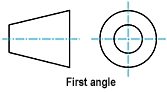 10. Third angle projection: this is a method of orthographic projection which is technique in portraying a 3D design using a series of 2D view. 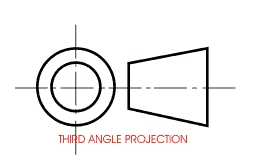 OBJECTIVES1.Reference plane 2.False3. Directly 4. 120°5. 60°6. Rivet 7. Crowning 8. 45°9. A circle 10. An eclipse 11. Cylinder 12. Frustrum 13. Pivot bearing 14. 55°15. Horizontal plane 